СПИСОК  УЧАЩИХСЯ 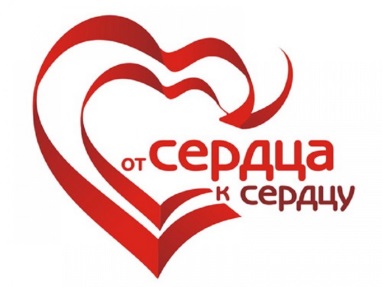 ШКОЛЬНОГО ВОЛОНТЁРСКОГО ДВИЖЕНИЯ «ОТ СЕРДЦА К СЕРДЦУ»№ п/пФамилия, имя учащихсяКласс1.Ломака Вероника6б2.Зуйко Алина6б3.Жукова Милана6б4.Тарасова Мария 6б5.Мезенина Таисия6б6.Салагацкая Софья6б7.Задорожная Александра7а8.Сидорова Александра7а9.Коновалова Карина7а10.Ластовская Виолетта7а11.Пантелеева Екатерина7а12.Зиганшин Александр7в13.Бизяева Алина8а14.Савотченко София8а15.Базеленко Анна8б16.Чмутина Океана8б17.Муратова Алина8б18.Манявская Екатерина9а19.Маринина Екатерина9а20.Столярова София9а21.Рудакова София9б22.Гужва Анастасия9б23.Соседкова Ульяна9б24.Теплова Дарья9б25.Голоуличева Анастасия9б26.Бусел Алиса9в27.Роповка Елизавета10а28.Чертопрудова Елизавета10а29.Дегтярева Дарья10а30.Борисова Светлана10а31.Наливкина София10а32.Коптейн Софья10а33.Сокрута Тимофей10а34.Ли Юна10а35.Ребик Мария11б36.Ластовская Ангелина11б37.Мичурина Елизавета11б